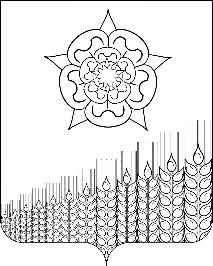 СОВЕТ КРАСНОСЕЛЬСКОГО СЕЛЬСКОГО ПОСЕЛЕНИЯ
КУЩЕВСКОГО РАЙОНАРЕШЕНИЕОт 16.12.2022 года                                                                                                  № 132с. КрасноеО внесении изменения в решениеСовета Красносельского сельского поселения Кущевского района от 24 декабря 2021 года № 90«О бюджете Красносельского сельского поселенияКущевского района на 2022 год»В соответствии со статьей 26 устава Красносельского сельского поселения Кущевского района, Совет Красносельского сельского поселения Кущевского района РЕШИЛ:                 Внести в решение Совета Красносельского сельского поселения Кущевского района от 24 декабря 2021 года № 90 « О бюджете Красносельского сельского поселения Кущевского района на 2022 год» следующие изменения:Приложения  №  1,4,5,10  изложить в новой редакции, согласно приложению № 1,2,3,4 к настоящему решению.Настоящее решение вступает в силу со дня его публикации.                        Глава Красносельского сельского                                                Л.Э.Чередниченкопоселения Кущевского района Председатель Совета	Красносельского сельского поселения                                              Е.С. МиндринаПРИЛОЖЕНИЕ № 1к решению Совета  Красносельского сельского        поселения Кущевского района  от 16.12.2022 года   № 132ПРИЛОЖЕНИЕ № 1к решению Совета  Красносельского сельского поселения Кущевского района                       От 24.12.2021 года   № 90ОБЪЁМ поступлений доходов в бюджет Красносельского сельского поселенияКущевского района на 2022 год (тыс. рублей)*По видам и подвидам доходов, входящим в соответствующий группировочный код бюджетной классификации,  зачисляемым в бюджет Красносельского сельского поселения Кущевского района в соответствии с законодательством Российской Федерации.Глава Красносельского сельскогопоселения Кущевского района                                                    Л.Э.ЧередниченкоПРИЛОЖЕНИЕ № 2к решению Совета  Красносельского сельского        поселения Кущевского района  от 16.12.2022 года   № 132ПРИЛОЖЕНИЕ № 4к решению Совета  Красносельского сельского        поселения Кущевского районаот 24.12.2021 года   № 90Распределение бюджетных ассигнований бюджета Красносельского сельского поселения Кущевского района              по целевым статьям, группам видов расходов классификации расходов  бюджетов на 2022 год                                                                                                                                      ( тыс. рублей)Глава Красносельского сельскогопоселения Кущевского района                                             Л.Э.Чередниченко ПРИЛОЖЕНИЕ № 3к решению Совета  Красносельского сельского        поселения Кущевского района  от 16.12.2022 года   № 132ПРИЛОЖЕНИЕ № 5к решению Совета  Красносельского сельского        поселения Кущевского районаот 24.12.2021   № 90ВЕДОМСТВЕННАЯ СТРУКТУРАрасходов бюджета Красносельского сельского поселения Кущевского района на 2022 год (тыс. рублей)Глава Красносельского сельскогопоселения Кущевского района                                                           Л.Э.ЧередниченкоПРИЛОЖЕНИЕ № 4к решению Совета  Красносельского сельского        поселения Кущевского района  От 16.12.2022 года   № 132ПРИЛОЖЕНИЕ № 10к решению Совета  Красносельского сельского        поселения Кущевского районаот 24.12.2021 года № 90Перечень муниципальных программ Красносельского сельского поселения Кущевского района и объемы бюджетных ассигнований на их реализацию на 2022 год(тыс. руб.)Глава Красносельского сельскогопоселения Кущевского района                                                    Л.Э.ЧередниченкоКод  БКНаименование доходаСумма Сумма 1 00 00000 00 0000 000Налоговые и неналоговые доходы 17773,7  1 01 02000 01 0000 110*Налог на доходы физических лиц7570,01 03 02231 01 0000 1101 03 02241 01 0000 1101 03 02251 01 0000 1101 03 02261 01 0000 110Доходы от уплаты акцизов на нефтепродукты, подлежащие распределению между бюджетами субъектов Российской Федерации и местными бюджетами с учетом установленных дифференцированных нормативов отчислений в местные бюджеты (по нормативам, установленным Федеральным законом о федеральном бюджете в целях формирования дорожных фондов субъектов Российской Федерации)5699,61 05 03000 01 0000 110Единый сельскохозяйственный налог825,01 06 01030 10 0000 110Налог на имущество физических лиц, взимаемый по ставкам, применяемым к объектам налогообложения, расположенным в границах сельских поселений2094,11 06 06033 10 0000 110Земельный налог с организаций, обладающих земельным участком, расположенным в границах сельских  поселений620,01 06 06043 10 0000 110Земельный налог с физических лиц, обладающих земельным участком, расположенным в границах сельских поселений840,01 11 05075 10 0000 120Доходы от сдачи в аренду имущества, составляющего казну сельских поселений (за исключением земельных участков)100,01 13 02065 10 0000 130Доходы, поступающие в порядке возмещения расходов, понесенных в связи с эксплуатацией имущества сельских поселений 25,02 00 00000 00 0000 000Безвозмездные поступления 8877,42 02 15001 10 0000 150   2 02 25519 10 0000 150Дотации бюджетам сельских поселений на выравнивание бюджетной обеспеченности бюджета субъекта Российской ФедерацииСубсидии бюджетам сельских поселений на поддержку       отрасли культура7642,8      320,52 02 35118 10 0000 150Субвенции бюджетам сельских поселений на осуществление первичного воинского учета органами местного самоуправления поселений, муниципальных и городских округов  259,82 02 30024 10 0000 150 2  02 49999 10 0000 150Субвенции бюджетам сельских поселений на выполнение передаваемых полномочий субъектов Российской ФедерацииПрочие межбюджетные трансферты, передаваемые бюджетам сельских поселений       3,8650,5Всего доходов26651,1№ п/пНаименованиеЦСРВРСумма Всего расходов31300,71. Муниципальная программа «Решение вопросов местного значения в Красносельском сельском поселении Кущевского района на 2021-2023 гг»01 0 00 00000350,8Подпрограмма «Развитие органов территориального общественного самоуправления в Красносельском сельском поселении Кущевского района на 2021-2023 гг»01 1 00 0000045,0Основное направление подпрограммы «Развитие органов территориального общественного самоуправления в Красносельском сельском поселении Кущевского района на 2021-2023 гг»01 1 01 0000045,0Компенсационные выплаты ТОС01 1 01 1036045,0Расходы на выплаты персоналу в целях обеспечения выполнения функций государственными (муниципальными) органами, казенными учреждениями, органами управления государственными внебюджетными фондами01 1 01 1036010045,0Подпрограмма «Ведение похозяйственных книг в Красносельском сельском поселении Кущевского района на 2021-2023 гг»01 2 00 00000119,9Основное направление подпрограммы «Ведение похозяйственных книг в Красносельском сельском поселении Кущевского района на 2021-2023 гг»01 2 01 00000119,9 Прочие обязательства муниципального образования01 2 01 10050119,9Закупка товаров, работ и услуг для государственных (муниципальных) нужд01 2 01 10050200119,9Подпрограмма «Развитие информационной инфраструктуры Красносельского сельского поселения Кущевского района на 2021-2023 гг»01 3 00 00000170,0Основное направление подпрограммы «Развитие информационной инфраструктуры Красносельского сельского поселения Кущевского района на 2021-2023 гг»01 3 01 00000170,0Мероприятия по информированию населения о деятельности органа местного самоуправления01 3 01 10020170,0Закупка товаров, работ и услуг для государственных (муниципальных) нужд01 3 01 10020200170,0Подпрограмма «Осуществление расходов на проведение праздничных мероприятий в Красносельском сельском поселении Кущевского района на 2021-2023 гг»01 4 00 0000015,9Основное направление подпрограммы «Осуществление расходов на проведение праздничных мероприятий в Красносельском сельском поселении Кущевского района на 2021-2023 гг»01 4 01 0000015,9Прочие обязательства муниципального образования01 4 01 1005015,9Закупка товаров, работ и услуг для государственных (муниципальных) нужд01 4 01 1005020015,92.Муниципальная программа «Вопросы в области национальной безопасности и правоохранительной деятельности в Красносельском сельском поселении Кущевского района на 2021-2023 гг»02 0 00 0000020,0Подпрограмма  «Обеспечение охраны общественного правопорядка на территории Красносельского сельского поселения Кущевского района на 2021-2023 гг»02 3 00 0000020,0Основное направление подпрограммы  «Обеспечение охраны общественного правопорядка на территории Красносельского сельского поселения Кущевского района на 2021-2023 гг»02 3 01 0000020,0Реализация других функций, связанных с обеспечением национальной безопасности и правоохранительной деятельности02 3 01 1059020,0Расходы на выплаты персоналу в целях обеспечения выполнения функций государственными (муниципальными) органами, казенными учреждениями, органами управления государственными внебюджетными фондами02 3 01 1059010020,03.Муниципальная программа «Развитие дорожного хозяйства Красносельского сельского поселения Кущевского района на 2021-2023 гг»03 0 00 000007128,4Подпрограмма «Строительство, реконструкция, капитальный ремонт и ремонт автомобильных дорог Красносельского сельского поселения Кущевского района на 2021-2023 гг»03 1 00 000006260,8Основное направление подпрограммы «Строительство, реконструкция, капитальный ремонт и ремонт автомобильных дорог Красносельского сельского поселения Кущевского района на 2021-2023 гг»03 1 01 000006260,8Капитальный ремонт и ремонт автомобильных дорог общего пользования, в том числе дорог в поселении, включая проектно-изыскательские работы03 1 01 104306260,8Закупка товаров, работ и услуг для государственных (муниципальных) нужд03 1 01 104302006260,8Подпрограмма «Содержание улично-дорожной сети Красносельского сельского поселения Кущевского района на 2021-2023 гг»03 2 00 00000867,6Основное направление подпрограммы  «Содержание улично-дорожной сети Красносельского сельского поселения Кущевского района на 2021-2023 гг»03 2 01 00000867,6Содержание автомобильных дорог общего пользования, в том числе дорог в поселении, включая проектные работы03 2 01 10440867,6Закупка товаров, работ и услуг для государственных (муниципальных) нужд03 2 01 10440200867,64.Муниципальная программа «Реализация вопросов национальной экономики Красносельского сельского поселения Кущевского района на 2021-2023 гг» 04 0 00 0000010,0Подпрограмма «Поддержка и развитие малого и среднего предпринимательства в Красносельском сельском поселении Кущевского района на 2021-2023 гг» 04 1 00 0000010,0Основное направление подпрограммы «Поддержка и развитие малого и среднего предпринимательства в Красносельском сельском поселении Кущевского района на 2021-2023 гг» 04 1 01 0000010,0Мероприятия по поддержке и развитию малого и среднего предпринимательства в Красносельском сельском поселении Кущевского района04 1 01 1050010,0Закупка товаров, работ и услуг для государственных (муниципальных) нужд04 1 01 1050020010,05.Муниципальная программа «Развитие ЖКХ и благоустройство территории Красносельского сельского поселения Кущевского района на 2021-2023 гг»05 0 00 000002530,9Подпрограмма «Развитие ЖКХ Красносельского сельского поселения Кущевского района на 2021-2023 гг» 05 1 00 0000078,6Основное направление подпрограммы «Развитие ЖКХ Красносельского сельского поселения Кущевского района на 2021-2023 гг» 05 1 01 0000078,6Мероприятия в области коммунального хозяйства05 1 01 1051078,6Закупка товаров, работ и услуг для государственных (муниципальных) нужд05 1 01 1051020078,6Подпрограмма «Благоустройство территории Красносельского сельского поселения Кущевского района на 2021-2023 гг»05 2 00 000002452,2Основное направление подпрограммы «Благоустройство территории Красносельского сельского поселения Кущевского района на 2021-2023 гг»05 2 01 000002452,2Уличное освещение05 2 01 010001890,0Закупка товаров, работ и услуг для государственных (муниципальных) нужд05 2 01 010002001890,0Прочие мероприятия по благоустройству территории поселения05 2 01 05000541,3Закупка товаров, работ и услуг для государственных (муниципальных) нужд05 2 01 05000200541,3Мероприятия по борьбе с вредоносными насекомыми и по эффективному уничтожению карантинной растительности 05 2 01 0800020,9Закупка товаров, работ и услуг для государственных (муниципальных) нужд05 2 01 0800020020,96.Муниципальная программа «МолодежьКрасносельского сельского поселения на 2021-2023 гг»06 0 00 0000010,0Основное направление муниципальной программы «Молодежь Красносельского сельского поселения на 2021-2023 гг»06 1 00 0000010,0Реализация основного направления муниципальной программы «Молодежь Красносельского сельского поселения на 2021-2023 гг»06 1 01 0000010,0Расходы на обеспечение деятельности (оказание услуг) муниципальных учреждений06 1 01 0059010,0Предоставление субсидий бюджетным, автономным учреждениям и иным не коммерческим организациям06 1 01 0059060010,07.Муниципальная программа «Развитие культуры Красносельского сельского поселения на 2021-2023 гг»07 0 00 000005758,2Подпрограмма «Осуществление деятельности муниципальных учреждений Красносельского сельского поселения Кущевского района в области культуры по предоставлению муниципальных услуг на 2021-2023 гг»07 1 00 000005310,0Основное направление подпрограммы «Осуществление деятельности муниципальных учреждений Красносельского сельского поселения Кущевского района в области культуры по предоставлению муниципальных услуг на 2021-2023 гг»07 1 01 000005310,0Расходы на обеспечение деятельности (оказание услуг) муниципальных учреждений07 1 01 005905250,0Предоставление субсидий бюджетным, автономным учреждениям и иным не коммерческим организациям07 1 01 005906005250,0Компенсация расходов на оплату жилых помещений, отопления и освещения работникам муниципальных учреждений, проживающим и работающим в сельской местности07 1 01 1139010,0Предоставление субсидий бюджетным, автономным учреждениям и иным не коммерческим организациям07 1 01 1139060010,0Приобретение муниципальными учреждениями движимого и недвижимого имущества07 1 01 0901020,0Предоставление субсидий бюджетным, автономным учреждениям и иным не коммерческим организациямПодпрограмма « Сохранение объектов культурного наследия на территории Красносельского сельского поселения на 2021-2023 гг»Основные мероприятия подпрограммы «Сохранение объектов культурного наследия на территории Красносельского сельского поселения на 2021-2023гг» Воссоздание и содержание объектов культурного наследия культурного назначения (памятников истории и культуры), расположенных на территории поселенияЗакупка товаров, работ и услуг для государственных (муниципальных) нужд07 1 01 0901007 2 00 0000007 2 01 00000007 2 01 1029007 2 01 10290       60020020,0127,6127,6     127,6    127,6Подпрограмма «Пожарная безопасность муниципальных учреждений культуры Красносельского сельского поселения Кущевского района на 2021-2023 гг»07 4 00 0000030,0Основное направление подпрограммы «Пожарная безопасность муниципальных учреждений культуры Красносельского сельского поселения Кущевского района на 2021-2023 гг»07 4 01 0000030,0Реализация других функций, связанных с обеспечением национальной безопасности и правоохранительной деятельности07 4 01 1059030,0Предоставление субсидий бюджетным, автономным учреждениям и иным не коммерческим организациямФедеральный проект  «Творческие люди»Государственная поддержка отрасли культураПредоставление субсидий бюджетным, учреждениям07 4 01 1059007 4 A 20000007 4 A 25519007 4 A 25519060060030,0360,1360.1360,1 8.Муниципальная программа «Социальная поддержка в Красносельском сельском поселении Кущевского района на 2021-2023 гг»08 0 00 00000240,0Подпрограмма «Дополнительное пенсионное обеспечение работников администрации Красносельского сельского поселения Кущевского района на 2021-2023 гг»08 1 00 00000240,0Основное направление подпрограммы «Дополнительное пенсионное обеспечение работников администрации Красносельского сельского поселения Кущевского района на 2021-2023 гг»08 1 01 00000240,0Дополнительное материальное обеспечение лиц замещавших муниципальные должности и должности муниципальной службы в администрации Красносельского сельского поселения Кущевского района 08 1 01 40010240,0Социальное обеспечение и иные выплаты населению08 1 01 40010300240,09.Муниципальная программа «Физическая культура и спорт в Красносельском сельском поселении на 2021-2023 гг»09 0 00 00000490,0Основное направление муниципальной программы «Физическая культура и спорт в Красносельском сельском поселении на 2021-2023 гг»09 1 00 00000490,0Реализация основного направления муниципальной программы «Физическая культура и спорт в Красносельском сельском поселении на 2021-2023 гг»09 1 01 00000490,0Расходы на обеспечение деятельности (оказание услуг) муниципальных учреждений09 1 01 00590490,0Предоставление субсидий бюджетным, автономным учреждениям и иным не коммерческим организациям09 1 01 00590600490,0 11.Обеспечение деятельности органов местного самоуправления Красносельского сельского поселения Кущевского района, контрольно-счётных органов50 0 00 000006532,8Высшее должностное лицо Красносельского сельского поселения Кущевского района 50 1 00 000001256,7Расходы на обеспечение функций муниципальных органов50 1 00 001901256,7Расходы на выплаты персоналу в целях обеспечения выполнения функций государственными (муниципальными) органами, казенными учреждениями, органами управления государственными внебюджетными фондами50 1 00 001901001256,7Обеспечение функционирования администрации Красносельского сельского поселения Кущёвского района 50 2 00 000005276,1Расходы на обеспечение функций муниципальных органов50 2 00 001905156,2Расходы на выплаты персоналу в целях обеспечения выполнения функций государственными (муниципальными) органами, казенными учреждениями, органами управления государственными внебюджетными фондами50 2 00 001901004406,2Закупка товаров, работ и услуг для государственных (муниципальных) нужд50 2 00 00190200729,1Иные бюджетные ассигнования50 2 00 0019080036,8Административные комиссии50 3 00 000003,8Осуществление отдельных полномочий Краснодарского края по образованию и организации деятельности административных комиссий50 3 00 601903,8Закупка товаров, работ и услуг для государственных (муниципальных) нужд50 3 00 601902003,8Обеспечение деятельности контрольно – счетной палаты 50 4 00 0000046,9Полномочия контрольно – счетного органа Красносельского сельского поселения по осуществлению внешнего муниципального финансового контроля Контрольно-счетной палатой муниципального образования Кущевский район50 4 00 1085046,9Межбюджетные трансферты50 4 00 1085050046,9Обеспечение деятельности внутреннего финансового контроля50 5 00 0000053,3Полномочия по осуществлению внутреннего  муниципального финансового контроля Красносельского сельского поселения Кущевского района администрации муниципального образования Кущевский район50 5 00 1086053,3Межбюджетные трансферты 50 5 00 1086050053,312. Финансовое обеспечение непредвиденных расходов 51 0 00 0000010,0Резервные фонды администрации Красносельского сельского поселения Кущёвского района 51 0 00 2059010,0Иные бюджетные ассигнования51 0 00 2059080010,013.Финансовое и хозяйственное обслуживание52 0 00 000007359,8Обеспечение финансового обслуживания52 1 00 000002915,9Расходы на обеспечение деятельности (оказание услуг) муниципальных учреждений52 1 00 005902915,9Расходы на выплаты персоналу в целях обеспечения выполнения функций государственными (муниципальными) органами, казенными учреждениями, органами управления государственными внебюджетными фондами52 1 00 005901002706,9Закупка товаров, работ и услуг для государственных (муниципальных) нужд52 1 00 00590200205,0Иные бюджетные ассигнования52 1 00 005908004,0Обеспечение хозяйственного обслуживания52 2 00 000004443,9Расходы на обеспечение деятельности (оказание услуг) муниципальных учреждений52 2 00 005904443,9Расходы на выплаты персоналу в целях обеспечения выполнения функций государственными (муниципальными) органами, казенными учреждениями, органами управления государственными внебюджетными фондами52 2 00 005901003771,9Закупка товаров, работ и услуг для государственных (муниципальных) нужд52 2 00 00590200664,0Иные бюджетные ассигнования52 2 00 005908008,014.Национальная оборона и национальная безопасность53 0 00 00000259,8Осуществление первичного воинского учета органами местного самоуправления поселений, муниципальных и городских округов 53 0 00 51180259,8Расходы на выплаты персоналу в целях обеспечения выполнения функций государственными (муниципальными) органами, казенными учреждениями, органами управления государственными внебюджетными фондамиЗакупка товаров, работ и услуг для (государственных) муниципальных нужд53 0 00 5118053 0 00 51180100200256,23,615.Мероприятия, по изготовлению технической документации Красносельскому сельскому поселению Кущевскому району54 2 00 00000600,0Расходы, по изготовлению технической документации Красносельскому сельскому поселению Кущевскому району, в том числе на объекты коммунальных сооружений54 2 00 10060600,0Закупка товаров, работ и услуг для обеспечения государственных (муниципальных) нужд54 2 00 10060200600,0№ п/пНаименованиеВедРзПРЦСРВРСумма Сумма Всего расходов99231300,7в том числе:1.Общегосударственные вопросы992010010409,6Функционирование высшего должностного лица субъекта РФ и муниципального образования 99201021256,7Обеспечение деятельности органов местного самоуправления Красносельского сельского поселения Кущевского района, контрольно-счётных органов992010250 0 00 000001256,7Высшее должностное лицо Красносельского сельского поселения Кущевского района 992010250 1 00 000001256,7Расходы на обеспечение функций муниципальных органов992010250 1 00 001901256,7Расходы на выплаты персоналу в целях обеспечения выполнения функций государственными (муниципальными) органами, казенными учреждениями, органами управления государственными внебюджетными фондами992010250 1 00 00190100 1256,7Функционирование Правительства Российской Федерации, высших исполнительных органов государственной власти субъектов Российской Федерации, местных администраций99201045176,0Обеспечение деятельности органов местного самоуправления Красносельского сельского поселения Кущевского района, контрольно-счётных органов992010450 0 00 000005176,0Обеспечение функционирования администрации Красносельского сельского поселения Кущёвского района 992010450 2 00 000005156,2Расходы на обеспечение функций муниципальных органов992010450 2 00 001905156,2Расходы на выплаты персоналу в целях обеспечения выполнения функций государственными (муниципальными) органами, казенными учреждениями, органами управления государственными внебюджетными фондами992010450 2 00 001901004406,2Закупка товаров, работ и услуг для государственных (муниципальных) нужд992010450 2 00 00190200729,1Иные бюджетные ассигнования992010450 2 00 0019080036,9Административные комиссии9920104  50 3 00 000003,8Осуществление отдельных полномочий Краснодарского края по образованию и организации деятельности административных комиссий992010450 3 00 601903,8Закупка товаров, работ и услуг для государственных (муниципальных) нужд992010450 3 00 601902003,8Обеспечение деятельности финансовых, налоговых и таможенных органов и органов финансового (финансово-бюджетного) надзора9920106100,2Обеспечение деятельности контрольно – счетной палаты 992010650 4 00 0000046,9Полномочия контрольно – счетного органа Красносельского сельского поселения по осуществлению внешнего муниципального финансового контроля Контрольно-счетной палатой муниципального образования Кущевский район992010650 4 00 1085046,9Межбюджетные трансферты992010650 4 00 1085050053,3Обеспечение деятельности внутреннего финансового контроля992010650 5 00 0000053,3Полномочия по осуществлению внутреннего  муниципального финансового контроля Красносельского сельского поселения Кущевского района администрации муниципального образования Кущевский район992010650 5 00 1086053,3Межбюджетные трансферты992010650 5 00 1086050053,3Резервные фонды992011110,0Финансовое обеспечение непредвиденных расходов 992011151 0 00 0000010,0Резервные фонды администрации Красносельского сельского поселения Кущёвского района 992011151 0 00 2059010,0Иные бюджетные ассигнования992011151 0 00 2059080010,0Другие общегосударственные вопросы99201133866,7Финансовое и хозяйственное обслуживание992011352 0 00 000002915,9Обеспечение финансового обслуживания992011352 1 00 000002889,8Расходы на обеспечение деятельности (оказание услуг) муниципальных учреждений992011352 1 00 005902915,9Расходы на выплаты персоналу в целях обеспечения выполнения функций государственными (муниципальными) органами, казенными учреждениями, органами управления государственными внебюджетными фондами992011352 1 00 005901002706,9Закупка товаров, работ и услуг для государственных (муниципальных) нужд992011352 1 00 00590200205,0Иные бюджетные ассигнования992011352 1 00 005908004,0Мероприятия, по изготовлению технической документации Красносельскому сельскому поселению Кущевскому району992011354 2 00 00000600,0Расходы, по изготовлению технической документации Красносельскому сельскому поселению Кущевскому району, в том числе на объекты коммунальных сооружений992011354 2 00 10060600,0Закупка товаров, работ и услуг для обеспечения государственных (муниципальных) нужд992011354 2 00 10060200600,0Муниципальная программа «Решение вопросов местного значения в Красносельском сельском поселении Кущевского района на 2021-2023 гг»992011301 0 00 00000350,8Подпрограмма «Развитие органов территориального общественного самоуправления в Красносельском сельском поселении Кущевского района на 2021-2023 гг»992011301 1 00 0000045,0Основное направление подпрограммы «Развитие органов территориального общественного самоуправления в Красносельском сельском поселении Кущевского района на 2021-2023 гг»992011301 1 01 0000045,0Компенсационные выплаты ТОС992011301 1 01 1036045,0Расходы на выплаты персоналу в целях обеспечения выполнения функций государственными (муниципальными) органами, казенными учреждениями, органами управления государственными внебюджетными фондами992011301 1 01 1036010045,0Подпрограмма «Ведение похозяйственных книг в Красносельском сельском поселении Кущевского района на 2021-2023 гг»992011301 2 00 00000119,9Основное направление подпрограммы «Ведение похозяйственных книг в Красносельском сельском поселении Кущевского района на 2021-2023 гг»992011301 2 01 00000119,9 Прочие обязательства муниципального образования992011301 2 01 10050119,9Закупка товаров, работ и услуг для государственных (муниципальных) нужд992011301 2 01 10050200119,9Подпрограмма «Развитие информационной инфраструктуры Красносельского сельского поселения Кущевского района на 2021-2023 гг»992011301 3 00 00000170,0Основное направление подпрограммы «Развитие информационной инфраструктуры Красносельского сельского поселения Кущевского района на 2021-2023 гг»992011301 3 01 00000170,0Мероприятия по информированию населения о деятельности органа местного самоуправления992011301 3 01 10020170,0Закупка товаров, работ и услуг для государственных (муниципальных) нужд992011301 3 01 10020200170,0Программа «Осуществление расходов на проведение праздничных мероприятий в Красносельском сельском поселении Кущевского района на 2021-2023 гг»992011301 4 00 0000015,9Основное направление подпрограммы «Осуществление расходов на проведение праздничных мероприятий в Красносельском сельском поселении Кущевского района на 2021-2023 гг»992011301 4 01 0000015,9Прочие обязательства муниципального образования992011301 4 01 1005015,9Закупка товаров, работ и услуг для государственных (муниципальных) нужд992011301 4 01 1005020015,92.Национальная оборона 9920200259,8Мобилизационная и вневойсковая подготовка9920203259,8Национальная оборона и национальная безопасность992020353 0 00 00000259,8Осуществление первичного воинского учета органами местного самоуправления поселений, муниципальных и городских округов 992020353 0 00 51180259,8Расходы на выплаты персоналу в целях обеспечения выполнения функций государственными (муниципальными) органами, казенными учреждениями, органами управления государственными внебюджетными фондамиЗакупка товаров, работ и услуг для государственных (муниципальных) нужд9929920202030353 0 00 5118053 0 00 51180100200256,23,63.Национальная безопасность и правоохранительная деятельность992030020,0Другие вопросы в области национальной безопасности и правоохранительной деятельности992031420,0Подпрограмма  «Обеспечение охраны общественного правопорядка на территории Красносельского сельского поселения Кущевского района на 2021-2023 гг»992031402 3 00 0000020,0Основное направление подпрограммы  «Обеспечение охраны общественного правопорядка на территории Красносельского сельского поселения Кущевского района на 2021-2023 гг»992031402 3 01 0000020,0Реализация других функций, связанных с обеспечением национальной безопасности и правоохранительной деятельности992031402 3 01 1059020,0Расходы на выплаты персоналу в целях обеспечения выполнения функций государственными (муниципальными) органами, казенными учреждениями, органами управления государственными внебюджетными фондами992031402 3 01 1059010020,04.Национальная экономика99204007138,4Дорожное хозяйство (дорожные фонды)99204097128,4Муниципальная программа «Развитие дорожного хозяйства Красносельского сельского поселения Кущевского района на 2021-2023 гг»992040903 0 00 000007128,4Подпрограмма «Строительство, реконструкция, капитальный ремонт и ремонт автомобильных дорог Красносельского сельского поселения Кущевского района на 2021-2023 гг»992040903 1 00 000006260,8Основное направление подпрограммы  «Строительство, реконструкция, капитальный ремонт и ремонт автомобильных дорог Красносельского сельского поселения Кущевского района на 2021-2023 гг»992040903 1 01 000006260,8Капитальный ремонт и ремонт автомобильных дорог общего пользования, в том числе дорог в поселении, включая проектно-изыскательские работы992040903 1 01 104306260,8Закупка товаров, работ и услуг для государственных (муниципальных) нужд992040903 1 01 104302006260,8Подпрограмма «Содержание улично-дорожной сети Красносельского сельского поселения Кущевского района на 2021-2023 гг»992040903 2 00 00000867,6Основное направление подпрограммы  «Содержание улично-дорожной сети Красносельского сельского поселения Кущевского района на 2021-2023 гг»992040903 2 01 00000867,6Содержание автомобильных дорог общего пользования, в том числе дорог в поселении, включая проектные работы992040903 2 01 10440867,6Закупка товаров, работ и услуг для государственных (муниципальных) нужд992040903 2 01 10440200867,6Другие вопросы в области национальной экономики992041210,0Муниципальная программа «Реализация вопросов национальной экономики Красносельского сельского поселения Кущевского района на 2021-2023 гг»992 041204 0 00 0000010,0Подпрограмма «Поддержка и развитие малого и среднего предпринимательства в Красносельском сельском поселении Кущевского района на 2021-2023 гг»992 041204 1 00 0000010,0Основное направление подпрограммы  «Поддержка и развитие малого и среднего предпринимательства в Красносельском сельском поселении Кущевского района на 2021-2023 гг»992 041204 1 01 0000010,0Мероприятия по поддержке и развитию малого и среднего предпринимательства в Красносельском сельском поселении Кущевского района992041204 1 01 1050010,0Закупка товаров, работ и услуг для государственных (муниципальных) нужд992041204 1 01 1050020010,05.Жилищно-коммунальное хозяйство99205006974,7Муниципальная программа «Развитие ЖКХ и благоустройство территории Красносельского сельского поселения Кущевского района на 2021-2023 гг»992050005 0 00 000002530,8Коммунальное хозяйство992050278,6Подпрограмма «Развитие ЖКХ Красносельского сельского поселения Кущевского района на 2021-2023 гг»992050205 1 00 0000078,6Основное направление подпрограммы  «Развитие ЖКХ Красносельского сельского поселения Кущевского района на 2021-2023 гг»992050205 1 01 0000078,6Мероприятия в области коммунального хозяйства992050205 1 01 1051078,6Закупка товаров, работ и услуг для государственных (муниципальных) нужд992050205 1 01 1051020078,6Благоустройство99205 032452,2Подпрограмма «Благоустройство территории Красносельского сельского поселения Кущевского района                      на 2021-2023 гг»992050305 2 00 000002452,2Основное направление подпрограммы  «Благоустройство территории Красносельского сельского поселения Кущевского района на 2021-2023 гг»992050305 2 01 000002452,2Уличное освещение992050305 2 01 010001890,0Закупка товаров, работ и услуг для государственных (муниципальных) нужд992050305 2 01 010002001890,0Прочие мероприятия по благоустройству территории поселения992050305 2 01 05000 541,3Закупка товаров, работ и услуг для государственных (муниципальных) нужд992050305 2 01 05000 200541,3Мероприятия по борьбе с вредоносными насекомыми и по эффективному уничтожению карантинной растительности 992050305 2 01 0800020,9Закупка товаров, работ и услуг для государственных (муниципальных) нужд992050305 2 01 0800020020,9Другие вопросы в области жилищно-коммунального хозяйства99205054443,9Финансовое и хозяйственное обслуживание992050552 0 00 000004443,9Обеспечение хозяйственного обслуживания992050552 2 00 000004443,9Расходы на обеспечение деятельности (оказание услуг) муниципальных учреждений992050552 2 00 005904443,9Расходы на выплаты персоналу в целях обеспечения выполнения функций государственными (муниципальными) органами, казенными учреждениями, органами управления государственными внебюджетными фондами992050552 2 00 005901003771,9Закупка товаров, работ и услуг для государственных (муниципальных) нужд992050552 2 00 00590200664,0Иные бюджетные ассигнования992050552 2 00 005908008,06.Образование 992070010,0Молодёжная политика 992070710,0Муниципальная программа «МолодежьКрасносельского сельского поселения на 2021-2023 гг»992070706 0 00 0000010,0Основное направление муниципальной программы «МолодежьКрасносельского сельского поселения на 2021-2023 гг»992070706 1 00 0000010,0Реализация основного направления муниципальной программы «МолодежьКрасносельского сельского поселения на 2021-2023 гг»992070706 1 01 0000010,0Расходы на обеспечение деятельности (оказание услуг) муниципальных учреждений992070706 1 01 0059010,0Предоставление субсидий бюджетным, автономным учреждениям и иным не коммерческим организациям992070706 1 01 0059060010,07.Культура и кинематография99208005758,2Культура99208015310,0Муниципальная программа «Развитие культуры Красносельского сельского поселения Кущевского района на 2021-2023 гг»992080107 0 00 000005310,0Подпрограмма «Осуществление деятельности муниципальных учреждений Красносельского сельского поселения Кущевского района в области культуры по предоставлению муниципальных услуг на 2021-2023 гг»992080107 1 00 000005280,0Основное направление подпрограммы «Осуществление деятельности муниципальных учреждений Красносельского сельского поселения Кущевского района в области культуры по предоставлению муниципальных услуг на 2021-2023 гг»992080107 1 01 000005280,0Расходы на обеспечение деятельности (оказание услуг) муниципальных учреждений992080107 1 01 005905250,0Предоставление субсидий бюджетным, автономным учреждениям и иным не коммерческим организациям992080107 1 01 005906005250,0Компенсация расходов на оплату жилых помещений, отопления и освещения работникам муниципальных учреждений, проживающим и работающим в сельской местности992080107 1 01 1139010,0Предоставление субсидий бюджетным, автономным учреждениям и иным не коммерческим организациям992080107 1 01 1139060010,0Приобретение муниципальными учреждениями движимого и недвижимого  имущества992080107 1 01 0901020,0Предоставление субсидий бюджетным, автономным учреждениям и иным не коммерческим организациямПодпрограмма « Сохранение объектов культурного наследия на территории Красносельского сельского поселения на 2021-2023 гг»Основные мероприятия подпрограммы «Сохранение объектов культурного наследия на территории Красносельского сельского поселения на 2021-2023гг» Воссоздание и содержание объектов культурного наследия культурного назначения (памятников истории и культуры), расположенных на территории поселенияЗакупка товаров, работ и услуг для государственных (муниципальных) нужд9929929929929920808080808010101010107 1 01 0901007 2 00 0000007 2 01 0000007 2 01 1029007 2 01 1029060020020,0127,6127,6127,6127,6Подпрограмма «Пожарная безопасность муниципальных учреждений культуры Красносельского сельского поселения Кущевского района на 2021-2023 гг»992080107 4 00 0000030,0Основное направление подпрограммы «Пожарная безопасность муниципальных учреждений культуры Красносельского сельского поселения Кущевского района на 2021-2023 гг»992080107 4 01 0000030,0Реализация других функций, связанных с обеспечением национальной безопасности и правоохранительной деятельности992080107 4 01 1059030,0Предоставление субсидий бюджетным, автономным учреждениям и иным не коммерческим организациямФедеральный проект  «Творческие люди»Государственная поддержка отрасли культураПредоставление субсидий бюджетным, учреждениям992992992 992  0808080801010101    07 4 01 1059007 4 A2 0000007 4 A 25519007 4 A 25519060060030,0360.1360.1360.18.Социальная политика9921000240,0Пенсионное обеспечение9921001240,0Муниципальная программа «Социальная поддержка в Красносельском сельском поселении Кущевского района на 2021-2023 гг»992100108 0 00 00000240,0Подпрограмма «Дополнительное пенсионное обеспечение работников администрации Красносельского сельского поселения на 2021-2023 гг»992100108 1 00 00000240,0Основное направление подпрограммы «Дополнительное пенсионное обеспечение работников администрации Красносельского сельского поселения Кущевского района на 2021-2023 гг»992100108 1 01 00000240,0Дополнительное материальное обеспечение лиц замещавших муниципальные должности и должности муниципальной службы в администрации Красносельского сельского поселения Кущевского района992100108 1 01 40010240,0Социальное обеспечение и иные выплаты населению992100108 1 01 40010300240,09.Физическая культура и спорт9921100490,0Физическая культура9921101490,0Муниципальная программа «Физическая культура и спорт в Красносельском сельском поселении Кущевского района на 2021-2023 гг»992110109 0 00 00000490,0Основное направление муниципальной программы «Физическая культура и спорт в Красносельском сельском поселении Кущевского района на 2021-2023 гг»992110109 1 00 00000490,0Реализация основного направления муниципальной программы «Физическая культура и спорт в Красносельском сельском поселении Кущевского района на 2021-2023 гг»992110109 1 01 00000490,0Расходы на обеспечение деятельности (оказание услуг) муниципальных учреждений992110109 1 01 00590490,0Предоставление субсидий бюджетным, автономным учреждениям и иным не коммерческим организациям992110109 1 01 00590600490,0Код Наименование программыСумма123  ВСЕГО16538,301 0 0000Решение вопросов местного значения в Красносельском  сельском поселении Кущевского района на 2021-2023 гг350,802 0 0000Вопросы в области национальной безопасности и правоохранительной деятельности в Красносельском сельском поселении Кущевского района на 2021-2023 гг20,003 0 0000Развитие дорожного хозяйства Красносельского сельского поселения Кущевского района на 2021-2023 гг7128,404 0 0000Реализация вопросов национальной экономики Красносельского сельского поселения Кущевского района на 2021-2023 гг10,005 0 0000Развитие ЖКХ и благоустройство территории Красносельского сельского поселения Кущевского района на 2021-2023 гг2530,906 0 0000Молодежь Красносельского сельского поселения на 2021-2023 гг10,007 0 0000Развитие культуры Красносельского сельского поселения Кущевского района на 2021-2023 гг5758,208 0 0000Социальная поддержка в Красносельском сельском поселении Кущевского района на 2021-2023 гг240,009 0 0000Физическая культура и спорт в Красносельском сельском поселении Кущевского района на 2021-2023 гг490,0